São Paulo, 25 de abril de 2017.Prezado (a) Associado (a),A Diretoria da Sociedade Hípica Paulista tem o prazer de convidar V.Sa. e Família para o nosso tradicional evento comemorativo do “DIA DAS MÃES”.Data			: 14 de maio de 2017Local			: Sede SocialProgramação	:11h00 – Missa Solene			 11h45 – Coquetel			       	 12h30 às 17h00 – Almoço Especial (cardápio anexo)			 10h30 às 17h30 – Recreação			 14h30 às 16h30 – Passeio de PôneisÀs 16 horas haverá um sorteio entre todos os participantes pagantes de um relógio Baume Mercier no valor de R$ 4.750,00.Obs.: Durante o evento teremos Recreação Infantil.As reservas para o almoço devem ser feitas necessariamente por meio do preenchimento do formulário anexo e entregue até às 16h00 do dia 10/05/2017 (sexta-feira), aos cuidados de Andrea Oliveira no departamento de eventos ou pelo e-mail andrea.oliveira@shp.org.br Contamos com a presença de todos.PARTICIPE !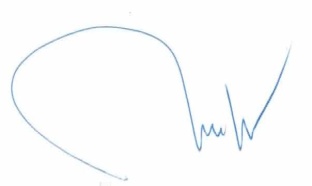 Romeu Loureiro Ferreira Leite Jr.                PresidenteCARDÁPIO ESPECIALCoquetelVou au vente de maçã, queijo de cabra e amendoasCones de caponataProfiteroles de carne seca com crispi de couve e Pimenta BiquinhoMini Cup de Tomate com bavaroise de parmesão e Crumble de ervasBuffetMoqueca Thai de CamarãoOssobuco ala Milanese GremolataLombo Suino ao Molho de Figos SecosPernil de Cordeiro ala FiorentinaSorrentine de salmão defumado ao limoneRisoto de Beterraba, queijo de Cabra e pimenta BiquinhoEspagueti de Pupunha a provençalPure de Mandioquinha ao perfume de GengibreArroz Basmati com BaruQuiche de Gorgonzola e DamascoSalada de Figos/Presunto Cru/Mini Rucula/Mini AgriãoSalada de BacalhauCarpaccio de abobrinha ao pesto genoveseSalada capreseSalada de grãosCesta de pãesCaponataSardellaSalada CaesarBuffet de SobremesasBolo molhado de abacaxiPudim ao cappuccinoMousse de chocolate belgaMini churros de doce de leiteStrudel de maçaSorvete de cremeCocada com raspas de limão sicilianoPavê dela mamaCreme de cupuaçu com ganache de chocolateFrutas laminadasBEBIDASAgua Mineral e RefrigerantesRESERVA PARA O ALMOÇO DO DIA DAS MÃES 2017Data e horário: Domingo 14/maio/2017, das 11h00 às 17h00BEBIDAS ALCOÓLICAS NÃO ESTÃO INCLUSAS EM MÃOS                                                                      E-mail: andrea.oliveira@shp.org.br         Prezados senhores, confirmo a minha reserva para o evento acima, conforme segue:      Adultos:                               [_____] pessoa(s) x R$ 145,00                                     =R$____________Crianças 05 a 10 anos:       [_____] criança(s) x R$ 60,00                                      =R$____________Crianças até 04 anos:         [_____] criança(s) x Grátis                                            Grátis                      TOTAL:             [_____]                                                                            =R$____________Forma de Pagamento:  Autorizo o débito do valor acima na minha conta do clube para pagamento em 05/junho/2017, através de boleto bancário.Estou ciente que esta reserva poderá ser cancelada até às 16h00 de 10/maio/2017 via e-mail ou no Dptº de Eventos. Após este prazo a cobrança em conta será mantida.As reservas dependerão da disponibilidade de lugares.Nome:_________________________________________  Fone:_____________________Email: _________________________________________Assinatura:______________________________________ Data:______/_______/_______